Remiss av Trafiksäkerhetsplan för Stockholms stadSyftet med trafiksäkerhetsplanen är att ta ett samlat grepp om Stockholms stads trafiksäkerhetsrelaterade arbete och att peka ut den strategiska riktningen framåt. Förslaget ligger ute på remiss till den 24 september 2021. Vi ser fram emot era synpunkter och svar på remissfrågorna.Bakgrund Inom Stockholms stad finns en lång tradition och erfarenhet av att arbeta med trafiksäkerhet och arbetet har sedan många år tillbaka varit reglerat i politiskt antagna program. Det senaste är ”Trafik-säkerhetsprogram för Stockholms stad 2010-2020”. Genom den nya trafiksäkerhetsplanen fortsätter nuvarande arbete och samtidigt utvecklas nya arbetssätt och metoder för att på ett effektivt sätt möta dagens och framtidens trafiksäkerhetsutmaningar.Nollvisionen har varit och kommer fortsättningsvis vara grunden för Stockholms stads trafiksäkerhetsarbete. Trafiksäkerhetsplanens övergripande mål är att stadens trafiksäkerhetsarbete ska bidra till att internationella, nationella och aktörsgemensamma trafiksäkerhetsmål samt målen i stadens säkerhetsprogram nås.Planen pekar ut fem insatsområden som strategiskt viktiga för staden att fokusera trafiksäkerhetsarbetet på. Insatsområdena är av olika karaktär men bidrar tillsammans till en helhet inom vilka åtgärder behövs för att minska antalet antal olyckor, risken för olyckor och skadegraden vid en eventuell olycka samt samtidigt bidra till stadens övriga hållbarhetsarbete. Trafiksäkerhetsplanen pekar ut den strategiska riktningen framåt, men fastställer inte vilka konkreta åtgärder som ska utföras. Konkreta och tidsatta åtgärder inom insatsområdena kommer att tas fram i ett fortsatt arbete med en åtgärdsplan. Åtgärdsplanen är organiserad i fem åtgärdsområden där syftet är att uppfylla effektmålen för de fem prioriterade insatsområdena.RemissfrågorI första hand är trafikkontoret intresserat av att få svar på följande frågor om förslaget till ny trafiksäkerhetsplan. Alla frågor behöver inte besvaras utan välj de ni känner er berörda av.Är det rätt insatsområde eller saknas något perspektiv?Hur ser ni på de valda åtgärdsområdena?Har din verksamhet planer på att utveckla arbetet inom något av insats- eller åtgärdsområdena – där vi skulle kunna haka i arbetet och få synergieffekter?Vad skulle din organisation kunna bidra med för att uppnå målen i planen? Bedriver ni något annat arbete som är bra för trafikkontoret att känna till vid framtagandet av åtgärdsplanen?Remissen Den 27 maj 2021 beslutade trafiknämnden att förslaget skulle skickas ut på remiss till berörda förvaltningar och bolag iStockholms stad, andra myndigheter och kommuner, näringsliv, samarbetsorgan och intresseorganisationer. Remissversionen av Trafiksäkerhetsplan för Stockholms stad (Bilaga 1) och sändlistan (Bilaga 2) finns att ladda ned från länkarna nedan. Bilaga 1 Trafiksäkerhetsplan för Stockholms stad remissversion documentHandler.ashx (insynsverige.se) Bilaga 2: Sändlista för remiss documentHandler.ashx (insynsverige.se) Svar på remissen skickas senast den 24 september 2021 till trafikkontoret@stockholm.se – ange Dnr T2020-03235 i ämnesrutan. Eller till: Trafikkontoret Registraturet Box 8311 104 20 Stockholm Märk brevet med Dnr T2020-03235  Efter remissperioden kommer de inkomna synpunkterna att sammanställas och presentas i en rapport och planen kommer att omarbetas. En slutlig version av Trafiksäkerhetsplan för Stockholms stad fastställs i kommunfullmäktige. Frågor om förslaget besvaras av Catarina Nilsson, Trafiksäkerhetssamordnare, Trafikkontoret catarina.nilsson@stockholm.se  Tack för din medverkan. Med vänlig hälsning, Mattias Lundberg Avdelningschef, trafikkontoret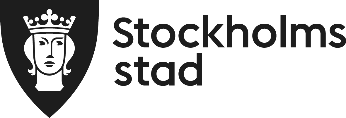 TrafikkontoretRemiss avTrafiksäkerhetsplan för Stockholm stad 
 Dnr Dnr T2020-03235  
 2021-06-03TrafikplaneringRemiss avTrafiksäkerhetsplan för Stockholm stad 
 Dnr Dnr T2020-03235  
 2021-06-03Remiss avTrafiksäkerhetsplan för Stockholm stad 
 Dnr Dnr T2020-03235  
 2021-06-03Remiss avTrafiksäkerhetsplan för Stockholm stad 
 Dnr Dnr T2020-03235  
 2021-06-03